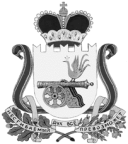 СОВЕТ ДЕПУТАТОВ ВЯЗЕМСКОГО ГОРОДСКОГО ПОСЕЛЕНИЯВЯЗЕМСКОГО РАЙОНА СМОЛЕНСКОЙ ОБЛАСТИРЕШЕНИЕот 28.04.2022  № 16Руководствуясь статьей 22 Устава Вяземского городского поселения Вяземского района Смоленской области, рассмотрев обращение Главы муниципального образования «Вяземский район» Смоленской области от 05.04.2022 № 1495/02-21, Совет депутатов Вяземского городского поселения Вяземского района Смоленской области  РЕШИЛ:Признать утратившим силу решение Совета депутатов Вяземского городского поселения Вяземского района Смоленской области от 22.11.2021 № 82 «Об утверждении Положения о муниципальном контроле за исполнением единой теплоснабжающей организацией обязательств по строительству, реконструкции и (или) модернизации объектов теплоснабжения в Вяземском городском поселении Вяземского района Смоленской области».Признать утратившим силу решение Совета депутатов Вяземского городского поселения Вяземского района Смоленской области от 15.12.2021 № 100 «О внесении изменений в Положение о муниципальном контроле за исполнением единой теплоснабжающей организацией обязательств по строительству, реконструкции и (или) модернизации объектов теплоснабжения в Вяземском городском поселении Вяземского района Смоленской области».Опубликовать настоящее решение в газете «Мой город – Вязьма» и официальном сайте «Мой город – Вязьма.ru» (MGORV.RU).Глава муниципального образования Вяземского городского поселения Вяземского района Смоленской области                                            А.А. ГригорьевО признании утратившими силу решений Совета депутатов Вяземского городского поселения Вяземского района Смоленской области  